FICHA DE ASSOCIADO 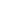 (não preencher)NÚMERO DE INSCRIÇÃO: DATA DE ENTRADA:CATEGORIA:NOME:DATA DE NASCIMENTO:RG:CPF:NATURALIDADE:ÁREA DE ATUAÇÃO:ENDEREÇO RESIDENCIAL:BAIRRO:CIDADE:UF:CEP:TELEFONES:(   ) E-MAIL:CURSO(S) DE GRADUAÇÃO (especificar área, local onde cursou e data de conclusão):CURSO(S) DE PÓS-GRADUAÇÃO (especificar área, local onde cursou e data de conclusão):POSSUI TRABALHOS CIENTÍFICOS PUBLICADOS NA ÁREA DE PSICOPEDAGOGIA?(   ) SIM   (    ) NÃOEM CASO AFIRMATIVO, ESPECIFIQUE:LOCAL (locais)  DE TRABALHO (nome da instituição, função exercida, endereço completo e telefone):EXPERIÊNCIA PROFISSIONAL:PERMITO QUE MEU NOME E LOCAL DE TRABALHO SEJAM DIVULGADOS NO CATÁLOGO DE ASSOCIADOS DA abpp-rj:(   ) SIM    (    ) NÃOLI E ESTOU DE ACORDO COM O ESTATUTO DA PSICOPEDAGOGIA: (   ) SIM   (    ) NÃOLI E ESTOU DE ACORDO COM O CÓDIGO DE ÉTICA DO PSICOPEDAGOGO:(   ) SIM   (    ) NÃOCOMO VOCÊ CHEGOU ATÉ A abpp-rj?(    ) Redes sociais:  Qual? ______________________________________________________(    ) Amigo (a)(    ) Indicação da minha instituição de Formação.  Qual? _____________________________(    ) Indicação do meu local de trabalho. Qual? _____________________________________(    ) Outro.    Especificar: ______________________________________________________